Таблица соответствия размеров женской обуви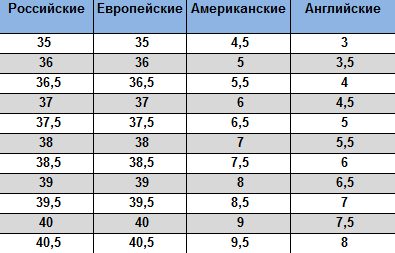 ВНИМАНИЕ! Раз вы скачали бесплатно этот документ с сайта ПравПотребитель.РУ, то получите заодно и бесплатную юридическую консультацию!  Всего 3 минуты вашего времени:Достаточно набрать в браузере http://PravPotrebitel.ru/, задать свой вопрос в окошке на главной странице и наш специалист сам перезвонит вам и предложит законное решение проблемы!Странно.. А почему бесплатно? Все просто:Чем качественней и чаще мы отвечаем на вопросы, тем больше у нас рекламодателей. Грубо говоря, наши рекламодатели платят нам за то, что мы помогаем вам! Пробуйте и рассказывайте другим!
*** P.S. Перед печатью документа данный текст можно удалить..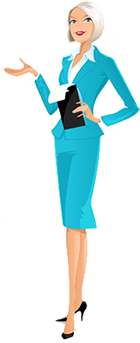 РОССИЙСКИЙ РАЗМЕРРОССИЙСКИЙ РАЗМЕРРАЗМЕР СТОПЫ (СМ)РАЗМЕР СТОПЫ (СМ)РАЗМЕР СТОПЫ (СМ)ДЛИНА СТЕЛЬКИ (СМ)ДЛИНА СТЕЛЬКИ (СМ)ДЛИНА СТЕЛЬКИ (СМ)ЕВРОПАЕВРОПАЕВРОПАМЕКСИКАМЕКСИКАМЕКСИКАЯПОНИЯАНГЛИЯАВСТРАЛИЯСША/КАНАДАКОРЕЯ (ММ)ДЮЙМЫ (ИНЧ)САНТИМЕТРЫ353522,122,122,122,822,822,8363636---22,12,54,552218,722,135,535,522,422,422,423,123,123,136½36½36½---22,4355,52248,822,4363622,922,922,923,523,523,5373737---22,93,55,56229922,936,536,523,323,323,323,823,823,837½37½37½---23,3466,52339,123,3373723,723,723,724,124,124,13838384,54,54,523,74,56,572379,323,737,537,524,124,124,124,524,524,538½38½38½55524,1577,52419,424,1383824,624,624,624,824,824,83939395,55,55,524,65,57,582469,724,638,538,524,924,924,925,125,125,139½39½39½5,55,55,524,9688,52499,824,9393925,225,225,225,425,425,440404066625,26,58,592529,925,239,539,525,725,725,725,925,925,940½40½40½66625,7799,525710,125,7404025,825,825,826,326,326,34141416,56,56,525,87,59,51025810,225,840,540,526,426,426,426,726,726,741½41½41½6,56,56,526,481010,526410,426,4414127,127,127,127,627,627,642424277727,18,510,51127110,727,141,541,527,527,527,527,927,927,942½42½42½77727,591111,527510,827,5424227,927,927,928,328,328,34343437,57,57,527,99,511,5122791127,942,542,528,328,328,328,928,928,943½43½43½99928,3101212,528311,128,3434328,728,728,729,229,229,244444410101028,710,512,51328711,328,743,543,529,129,129,129,429,429,444½44½44½11111129,1111313,529111,429,1444429,529,529,529,829,829,845454512,512,512,529,511,513,51429511,629,5Американские размеры женской обувиАмериканские размеры женской обувиАмериканские размеры женской обувиАмериканские размеры женской обувиАмериканские размеры женской обувиАмериканские размеры женской обувиАмериканские размеры женской обувиАмериканские размеры женской обувиАмериканские размеры женской обувиАмериканские размеры женской обувиАмериканские размеры женской обувиАмериканские размеры женской обувиАмериканские размеры женской обувиАмериканские размеры женской обувиАмериканские размеры женской обувиСантиметры21.521.52222.522.52323.523.52424.524.52525.526Россия343434.5353535.5363636.5373737.53838.5США555.5666.5777.5888.599.5